ПАМЯТКАДЛЯ РОДИТЕЛЕЙ О ПРАВИЛАХ ПОВЕДЕНИЯНА ЖЕЛЕЗНОЙ ДОРОГЕВ преддверии и проведении школьных летних каникул Псковский ЛО МВД России на транспорте призывает родителей усилить контроль над проведением свободного времени своих несовершеннолетних детей и напоминает, что Железная дорога-зона повышенной опасности, праздное нахождение детей, без сопровождения взрослых, недопустимо.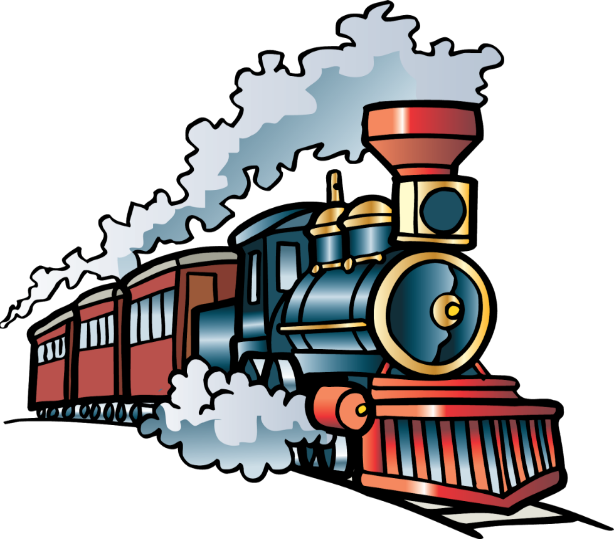 УВАЖАЕМЫЕ ВЗРОСЛЫЕ!НЕ оставляйте  детей одних вблизи железнодорожных путей.Помните, это опасно для их жизни!Пользуясь услугами железнодорожного транспорта, каждый гражданин  обязан выполнять общепринятые правила личной безопасности. Переходите железнодорожные пути только в безопасных установленных местах, пользуясь пешеходными мостами, тоннелями, настилами, убедившись в отсутствии движущего поезда или маневрового локомотива.ПОМНИТЕ, ЧТО ОПАСНО ДЛЯ ЖИЗНИ – ОСТАВЛЯТЬ ДЕТЕЙ БЕЗ ПРИСМОТРА И ПОЗВОЛЯТЬ ИМ ИГРАТЬ ВБЛИЗИ ЖЕЛЕЗНОЙ ДОРОГИ.ЗАПРЕЩАЕТСЯ:ходить по ж\д путям и переходить их в неустановленных местах;подлезать под вагонами составов, подниматься на вагоны, перелезать через автосцепные устройства между вагонами;устраивать игры на железнодорожной дороге и вблизи нее;бежать по платформе рядом с приближающим или отправляющимся поездом;прыгать с платформы на железнодорожные пути;осуществлять выезд на любом виде транспорта на ж/д переезд при запрещающем сигнале переездного светофора;оставлять детей без присмотра;осуществлять посадку или высадку во время движения поезда.УВАЖАЕМЫЕ ВЗРОСЛЫЕ, НЕ ПРОХОДИТЕ РАВНОДУШНО МИМО ШАЛОСТЕЙ ДЕТЕЙ ВБЛИЗИ ЖЕЛЕЗНОЙ ДОРОГИ!ПОМНИТЕ, что железная дорога – не место для детских игр.